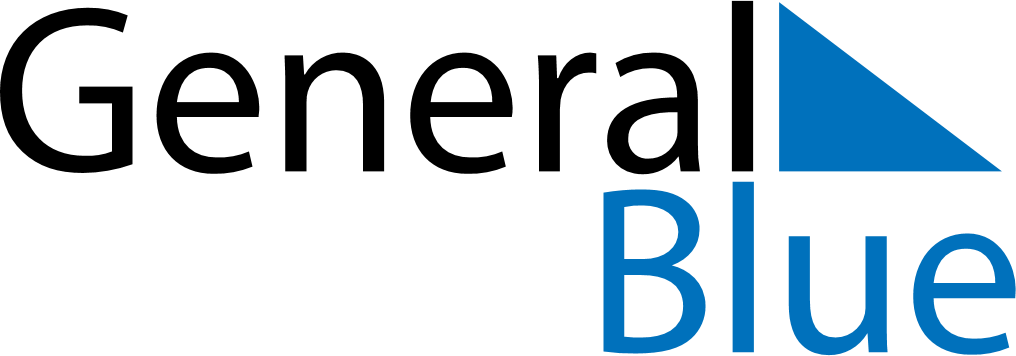 November 2030November 2030November 2030SpainSpainMONTUEWEDTHUFRISATSUN123All Saints’ Day456789101112131415161718192021222324252627282930